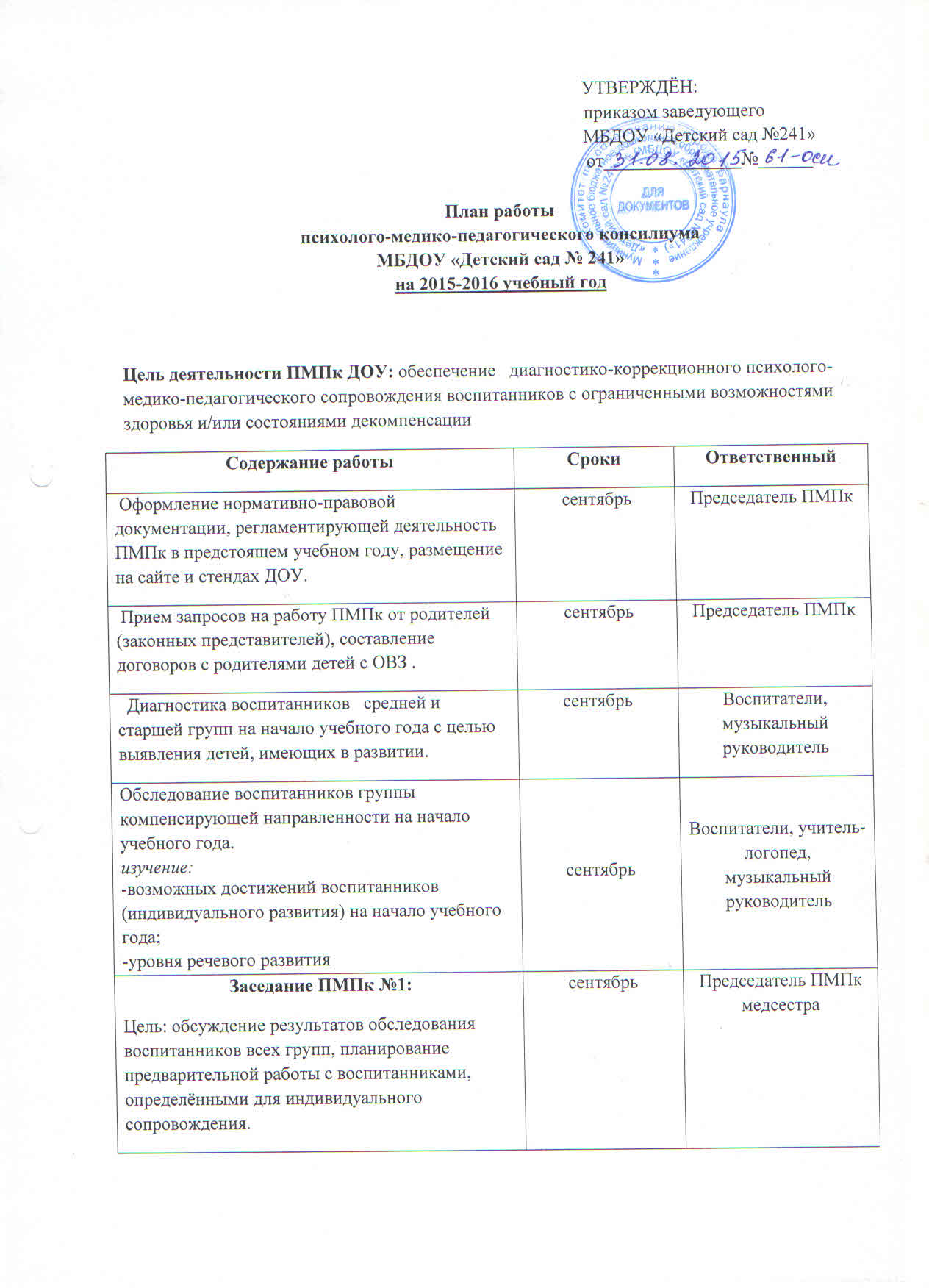 Составление договоров с родителями общеразвивающих групп о сотрудничестве в рамках ПМПк и согласия на проведение обследования и коррекционной работы  специалистами ПМПк  сентябрьПредседатель ПМПк   Консультации для педагогов и родителей, работающих в компенсирующей группе «Этапы формирования плавной речи»сентябрь  Учитель-логопедРодительское собрание «Комплексный метод преодоления заикания»сентябрьзаведующий, учитель-логопедКонсультация для педагогов ДОУ«ПМПк в ДОУ»сентябрьСтарший воспитательУчитель-логопедКонтроль документации узких специалистовоктябрьСтарший воспитатель Заседание ПМПк №2:Цель:  обобщить и проанализировать результаты предварительной работы, заполнить форму заключения; разработать и утвердить индивидуальный коррекционно-развивающий маршрут воспитанников.          октябрьПредседатель ПМПкОперативный контроль «Организация индивидуальной и коррекционной работы в группе компенсирующей направленности»октябрьПредседатель ПМПкКоррекционно-развивающая работа (по плану и  графику работы специалистов)в течение годаУчитель-логопед, музыкальный руководитель, воспитателиКонсультативно-рекомендательная работа  с родителями детей ПМПк (по плану и  графику работы специалистов)в течение годаУчитель-логопед, музыкальный руководитель, воспитателиЗаседание ПМП к №3:  Цель: изучить динамику развития детей с ОВЗ за I полугодие; детей, сопровождающихся по индивидуальному коррекционно-развивающему маршруту, промежуточные результатов коррекционной работы с детьми    компенсирующей группы; выработать рекомендации дальнейшей психолого-педагогической поддержки воспитанников с учетом их психофизических особенностей.январьВоспитатели, учитель-логопед, педагог -психолог    Семинар-практикум «Формирование и развитие связной речи у детей»февральУчитель-логопедИзучение динамики развития детей компенсирующей группы   апрель Воспитатели, учитель-логопед   Изучение динамики развития детей, осваивающих индивидуальный коррекционно-развивающий маршрут     апрель Воспитатели, педагог-психолог, учитель-логопед   Заседание ПМПк №4:Цель: проанализировать результаты  коррекционно-развивающей работы  в компенсирующей группе и индивидуального сопровождения воспитанников на ПМПк   за 2 полугодие.  майПредседатель ПМПкАнализ эффективности работы ПМПк за год. Оформление отчетной документации ПМПк.май Председатель, члены ПМПкЗаседание ПМПк  Направление детей на ТПМПКпо мере необходимостиПредседатель ПМПкИндивидуальная работа с родителями (консультации) по разъяснению значения выполнения рекомендаций ПМПкв течение годаПредседатель ПМПк, учитель-логопед, воспитатели